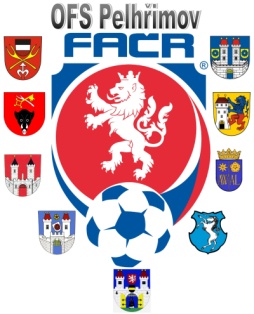 )Zahájení disciplinárního řízení Datum: 22.10.2018DK OFS:Ehrlich Lukáš (89040258), Plačkov, č. utkání 2018613A1A1202Dlouhý Pavel ( 79050530), Hořepník, č. utkání 2018613A2A1005							Václav Hrkal							předseda DK OFS